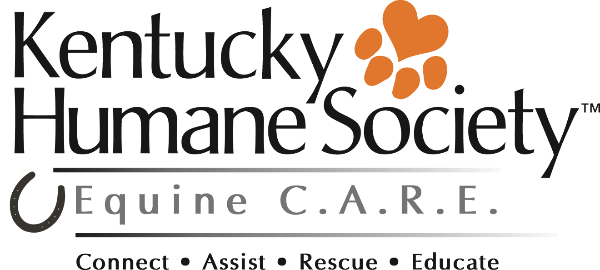 Equine Adoption ApplicationThank you for your interest in adopting an Equine through The Kentucky Humane Society (KHS). To ensure that each of our horses finds a permanent and loving home, our application asks several detailed questions that are necessary for the screening process. All information will be kept completely confidential.The Kentucky Humane Society (KHS) requires photos showing, at a minimum; fencing, gates, pasture, a barn/shelter photo, and a photo showing the stall if it’s to be used for the adopted equine as well as photos of any other equines owned by the applicant or housed on the property.  KHS may ask for additional photos if details are unclear.  All adopters must be 21 years of age or older.  Personal Information:						Date: ___________________________Full Name:_________ __________________________________________ Age: ____________________Complete Address:     _______________________________________________________________________________________________________________________County: _______________________     _Phone Number:__________________________  Email: ________________________________________Equine Experience:List how many horses you current own, their breed, gender and age. ________________________________________________________________________________________________________________________________________________________________________If you don’t currently own a horse, have you owned one in the past? Please explain your experience.____________________________________________________________________________________What is your level of riding experience?  Beginner- Rider is new around horses.  Comfortable riding at a walk.Advanced Beginner- Comfortable at walk and trot, some experience with faster gaits.Intermediate- Comfortable at all gaits, can handle horses that test rider.Advanced- Comfortable handling difficult horses in various situations and environments.Very Advanced- Has previous experience training horses or experience handling green horses.  Facility or Boarding Information:Will the horse be stabled on your property or boarded out? ____________________________________If kept on your property:Number of acres of pasture: ______________   Number of equines on this property: ________________If this property is located at a different address than above, please give address._____________________________________________________________________________________If the equine is to be boarded on someone else’s property:Name of boarding stable:  ____________________________ Owner:_____________________________Address of stable:______________________________________________________________________Phone Number:___________________________ Email:________________________________________Have you boarded an equine at this facility before? _______________________________Other Questions:Why do you want to adopt an equine from KHS? _______________________________________________________________________________________________________________________________Do you realize that it may cost $2000-$3000 or more per year to care for the adopted equine?  (Feed, 
Vet, Farrier, Board…etc.)	Yes_____	No _____Will there be anyone helping you pay for the care of your equine?  If so, explain who and why: ____________________________________________________________________________________Have you sold any equines in the past five years? If so, why were they sold? ____________________________________________________________________________________________________________What breed/size/gender would you prefer? _________________________________________________What style of riding or driving do you practice?_______________________________________________Is there a specific horse you are interested in at KHS? _________________________________________Will you consider a horse with a limitation?  Please circle.Lameness:         None             Slight	Ride-able with Special Care        Behavioral:       None	       Slight	Needs Confident Handler	Needs RetrainingWill you consider a companion (non-ridable) horse?  __________________________________________What type of horse do you wish to adopt?  ________________________________________Experienced- Calm, gentle, and minimal handling issues.  Could potentially be handled by child or beginner.Inexperienced/Green- Has had inadequate training but has good manners and is willing to please.Untrained- Horse may never have been adequately handled or broke, or may be young.For untrained horses:  Do you plan to hire a trainer if you adopt a horse above your experience level? No____      If yes, Name of Trainer: _______________________  Phone number: ___________________References:It is KHS’s policy to call vet and farrier references.  This process can take several days depending on the availability of your references.Your Veterinarian:Name:_ ________________________________________ Phone Number:_________________________Clinic Name __________________________ Email: ___________________________________________Your Farrier:Name:_ _______________________________________ Phone Number: _________________________Email: _________________________________________________                 _______________________________________					___________________Signature of Applicant	(written or e-signature)		                              	DateMail or email application and photos to:              				                                                                                    horses@kyhumane.org 
Kentucky Humane Society (Attn: Equine C.A.R.E. Program)
1000 Lyndon Lane, Louisville, KY  40222